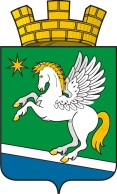 АДМИНИСТРАЦИЯМУНИЦИПАЛЬНОГО ОБРАЗОВАНИЯ РАБОЧИЙ ПОСЕЛОК АТИГПОСТАНОВЛЕНИЕот 28.10.2019 года  № 279поселок городского типа АтигОб утверждении перечня муниципального имущества, предназначенного для оказания имущественной поддержки субъектам малого и среднего предпринимательства и организациям, образующим инфраструктуру поддержки субъектов малого и среднего предпринимательства в муниципальном образовании рабочий поселок АтигВ соответствии с Федеральными законами от 6 октября 2003 года № 131-ФЗ «Об общих принципах организации местного самоуправления в Российской Федерации», от 24 июля 2007 года № 209-ФЗ «О развитии малого и среднего предпринимательства в Российской Федерации», законом Свердловской области от 04.02.2008 № 10-ОЗ «О развитии малого и среднего предпринимательства в Свердловской области», руководствуясь Уставом муниципальном образовании рабочий поселок Атиг,ПОСТАНОВЛЯЮ:Утвердить перечень муниципального имущества, предназначенного для оказания имущественной поддержки субъектам малого и среднего предпринимательства и организациям, образующим инфраструктуру поддержки субъектов малого и среднего предпринимательства в муниципальном образовании рабочий поселок Атиг.2. Настоящее постановление опубликовать на официальном печатном издании «Информационный вестник муниципального образования рабочий поселок Атиг».3. Контроль за исполнением настоящего постановления оставляю за собой.Главамуниципального образованиярабочий посёлок Атиг                                                          С.С. МезеновПриложение № 1 к Постановлению Администрации муниципального образования рабочий поселок Атиг    от  28.10.2019г. № 278Перечень муниципального движимого имущества, предназначенного для оказания имущественной поддержки субъектам малого и среднего предпринимательства№п/пНаименованиеМарка, тип, модельГос. номерГод выпуска1.ЗИЛ – ММЗ-45021, грузовой самосвалЗИЛ – ММЗ-45021Н006НЕ 9619812.ТрансформаторТМ 63/10.66ТМ 63/10.66-